National 5 Programming RevisionNational 5 Programming RevisionNational 5 Programming RevisionNational 5 Programming Revision1.CycleSaver is an application for palmtop computer systems that allows cyclists to record their track performance at the velodrome.CycleSaver is an application for palmtop computer systems that allows cyclists to record their track performance at the velodrome.CycleSaver is an application for palmtop computer systems that allows cyclists to record their track performance at the velodrome.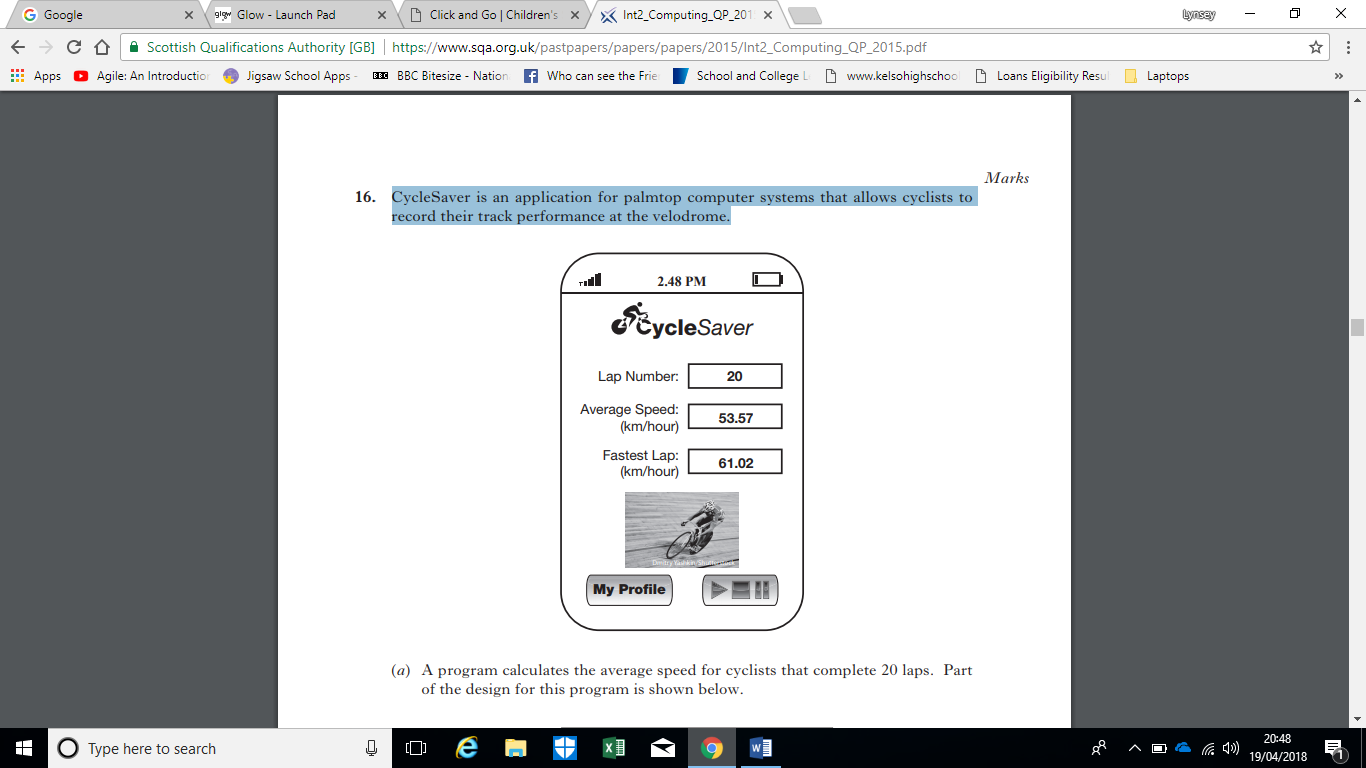 (a)State suitable data types for the variables:State suitable data types for the variables:Lap NumberAverage SpeedFasted LapLap NumberAverage SpeedFasted Lap(b)Part of the code used to calculate the Average Speed is shown below. Part of the code used to calculate the Average Speed is shown below. (i)Explain why this code is inefficient.(ii)State a more suitable data structure that could be used to store the speed of laps.(iii)Rewrite the code above using the data structure to improve its efficiency. 2.Customers at Caffé Italia are given one credit on their Coffee Club Card when they buy two or more drinks. Customers with nine credits are entitled to a free coffee.Customers at Caffé Italia are given one credit on their Coffee Club Card when they buy two or more drinks. Customers with nine credits are entitled to a free coffee.Customers at Caffé Italia are given one credit on their Coffee Club Card when they buy two or more drinks. Customers with nine credits are entitled to a free coffee.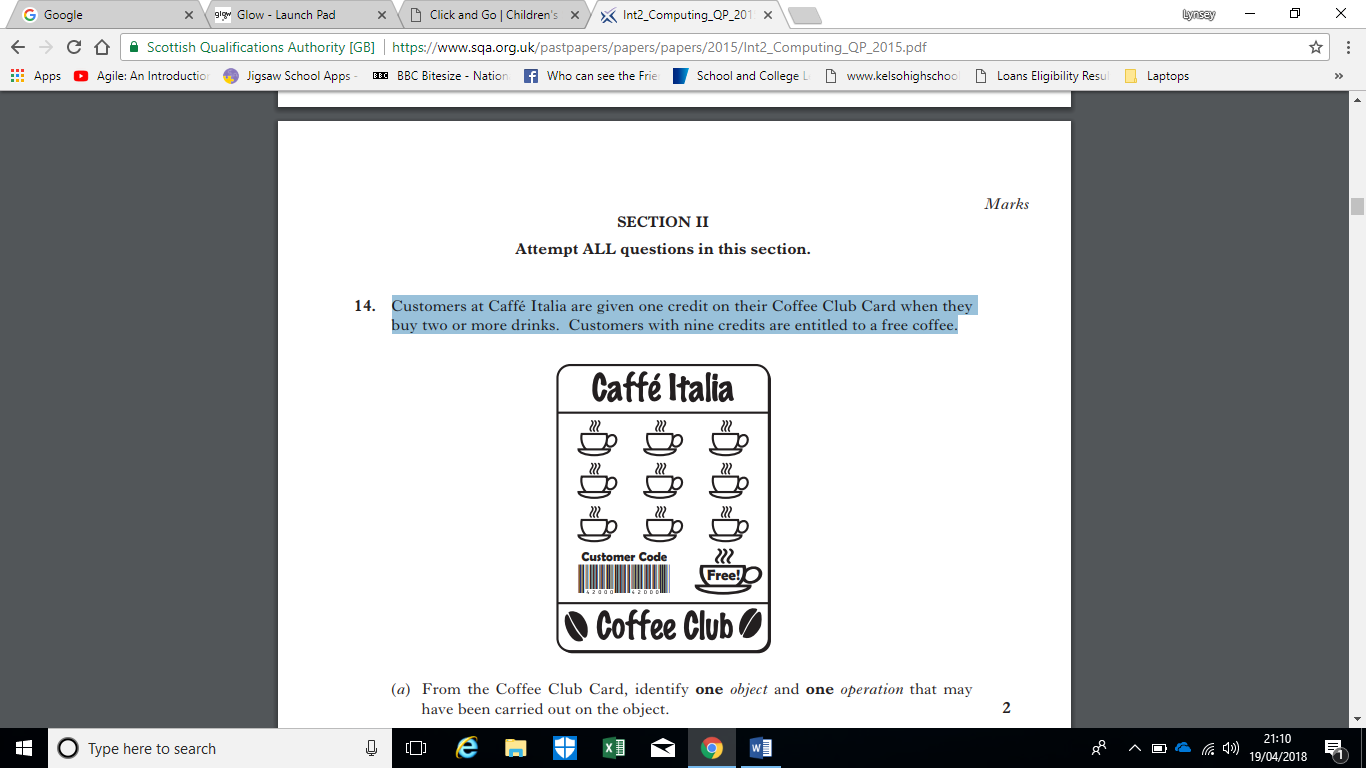 The tills in Caffé Italia are programmed to record sales data. Part of the design for one of the programs is shown below.The tills in Caffé Italia are programmed to record sales data. Part of the design for one of the programs is shown below.The tills in Caffé Italia are programmed to record sales data. Part of the design for one of the programs is shown below.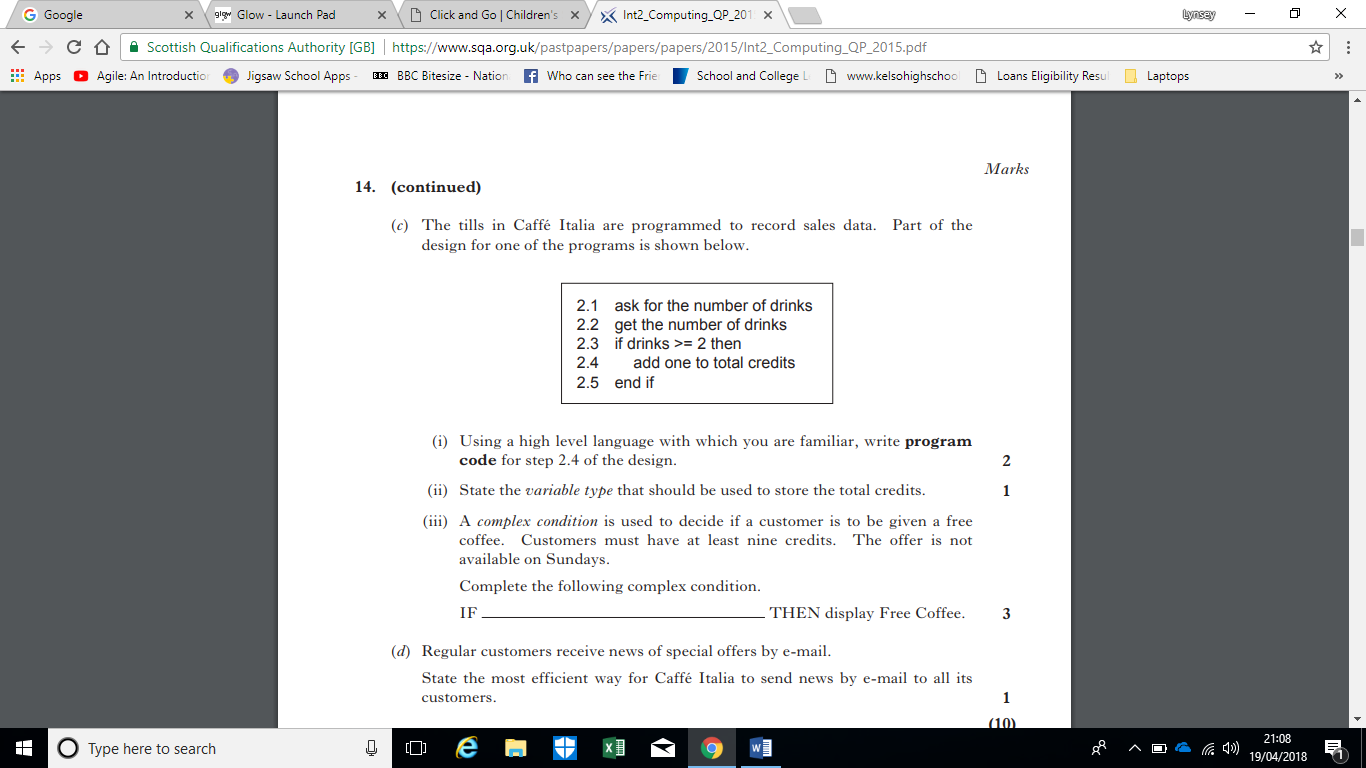 (a)A complex condition is used to decide if a customer is to be given a free coffee. Customers must have at least nine credits. The offer is not available on Sundays.Complete the following complex condition. IF _______________________________________THEN display Free Coffee.A complex condition is used to decide if a customer is to be given a free coffee. Customers must have at least nine credits. The offer is not available on Sundays.Complete the following complex condition. IF _______________________________________THEN display Free Coffee.(b)The number of drinks entered should be between 1 and 10.  Rewrite the design above to include this validation check. The number of drinks entered should be between 1 and 10.  Rewrite the design above to include this validation check. (c)Customers are classified into reward categories depending on the number of credits achieved over a 6 month period. The code for this is shown below. Customers are classified into reward categories depending on the number of credits achieved over a 6 month period. The code for this is shown below. (i)Complete the test table below. (ii)Rewrite the code using a more efficient programming construct. 